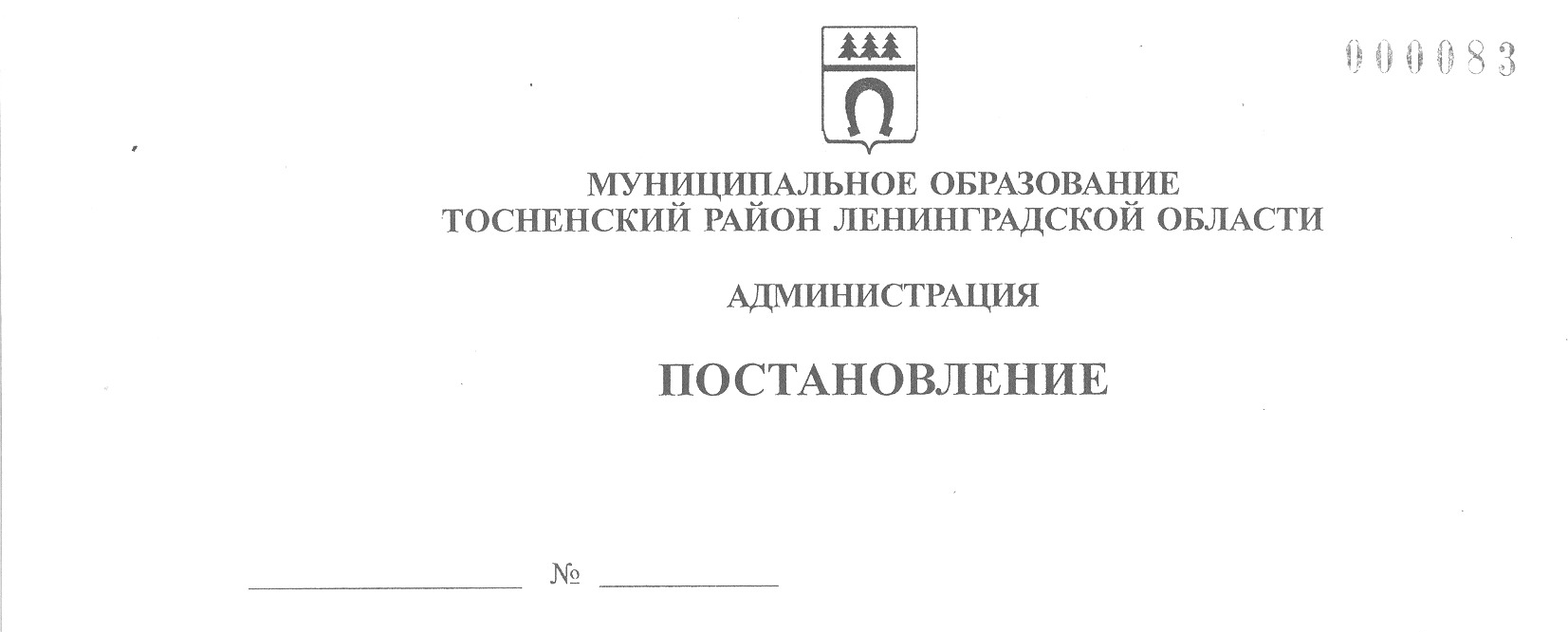 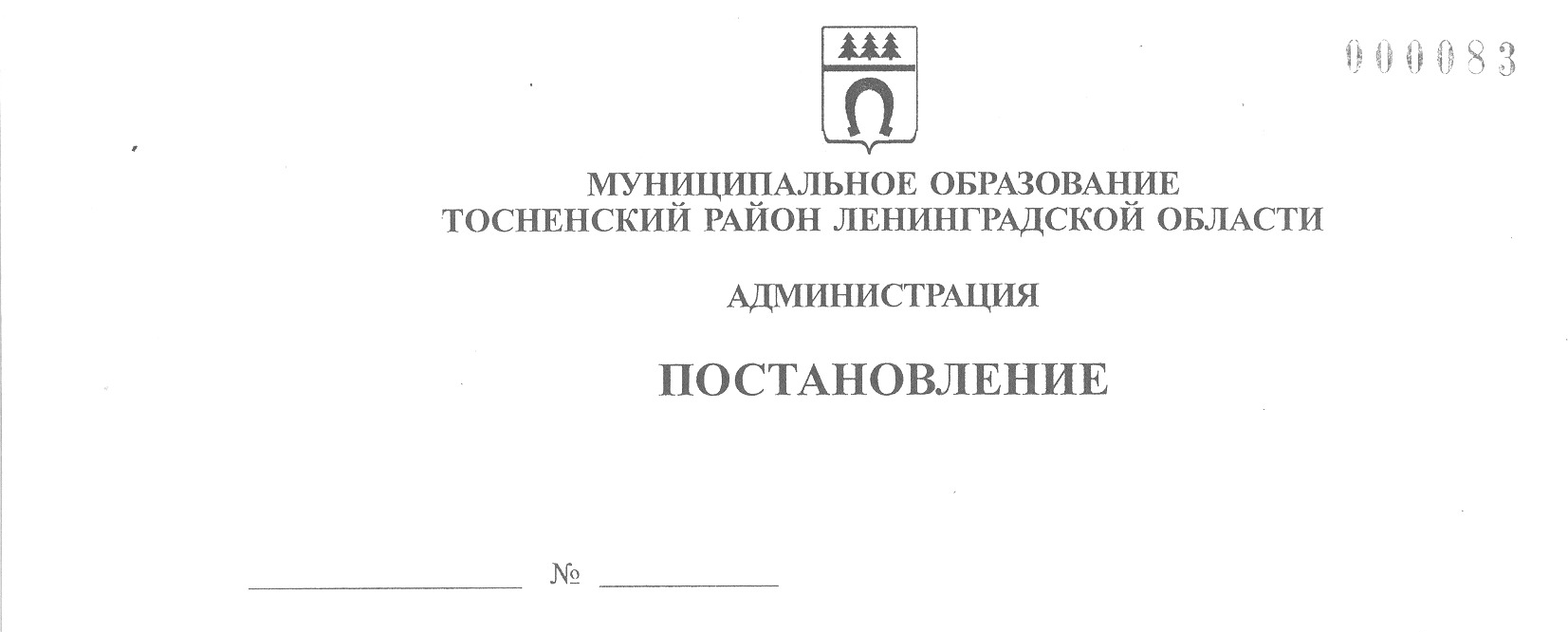        13.08.2020                         1455-паО признании утратившим силу постановления администрации муниципального образования Тосненский район Ленинградской области от 23.03.2020 № 501-па «О проведении дополнительных мероприятий по недопущению распространения новой коронавирусной инфекции»	В соответствии с пунктом 6 статьи 43 Федерального закона от 06.10.2003 № 131-ФЗ, «Об общих принципах организации местного самоуправления в Российской Федерации», исполняя собственные полномочия, а также исполняя полномочия администрации          Тосненского городского поселения Тосненского муниципального района Ленинградской области на основании статьи 13 Устава Тосненского городского поселения Тосненского муниципального района Ленинградской области и статьи 25 Устава муниципального     образования Тосненский район Ленинградской области, администрация муниципального образования Тосненский район Ленинградской областиПОСТАНОВЛЯЕТ:	1. Признать утратившим силу постановление администрации муниципального образования Тосненский район Ленинградской области от 23.03.2020 № 501-па «О проведении дополнительных мероприятий по недопущению распространения новой коронавирусной инфекции».	2. Сектору по безопасности, делам ГО и ЧС администрации муниципального образования Тосненский район Ленинградской области направить в пресс-службу комитета    по организационной работе, местному самоуправлению, межнациональным и межконфессиональным отношениям администрации муниципального образования Тосненский район Ленинградской области настоящее постановление для обнародования в порядке, установленном Уставом муниципального образования Тосненский район Ленинградской области.	3. Пресс-службе комитета по организационной работе, местному самоуправлению, межнациональным и межконфессиональным отношениям администрации муниципального образования Тосненский район Ленинградской области обнародовать настоящее постановление в порядке, установленном Уставом муниципального образования Тосненский район Ленинградской области.2	4. Контроль за исполнением настоящего постановления возложить на заместителя главы администрации муниципального образования Тосненский район Ленинградской  области по безопасности Цая И.А.	5. Настоящее постановление вступает в силу со дня его принятия.Глава администрации                                                                                          А.Г. КлементьевШваб Юрий Леонидович, 8(81361)223039 гв